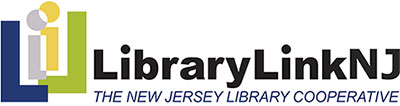 		44 Stelton Road, Suite 330		TEL:  732-752-7720 or 866-505-5465	librarylinknj.org		Piscataway, NJ  08854		FAX:  732-752-7785 or 800-793-8007Kathy Schalk-Greene, Executive Director     kathy@librarylinknk.orgEXECUTIVE BOARD MEETINGThursday, October 20, 2016Online and In Person Mission: 		LibraryLinkNJ empowers libraries to serve their clientele more effectively 
and enhances the value of member libraries to their communities.Motto:  	           Moving Forward TogetherAGENDACALL TO ORDER	Statement of Compliance with Open Public Meetings Act		Welcome and Introductions	MINUTES	Minutes of September 22, 2016 Meeting					[action]REPORTS	Treasurer's Report – Rick Vander Wende, Treasurer		Expense vs. Budget Report						[action]		Investment Report								[action]		State Library Report – Michele Stricker					[update]		Executive Director's Report – Kathy Schalk-Greene					[action]	CORRESPONDENCE	Mary Lewis, Membership Meeting, 9/29/16					[discussion]		Kathy Schalk-Greene Response, 9/30/16	Maria Esche, On-Site/On Demand, 10/4/16					[update]UNFINISHED BUSINESS		Strategic Plan Committee Report – Heather Craven, Chair			Strategic Plan Consultant						[action]		Delivery Contract Renewal for 2017 – Kathy Schalk-Greene			[update]	
NEW BUSINESS		FY2016 Audit										[action]		Bylaws Review – Heather Craven, Chair					[action]		Executive Director Evaluation: Process Review					[update]	AGENDA ITEMS FOR NEXT MEETING (online, November 10, 2016)		Delivery Contract Proposal	ADJOURNMENT		